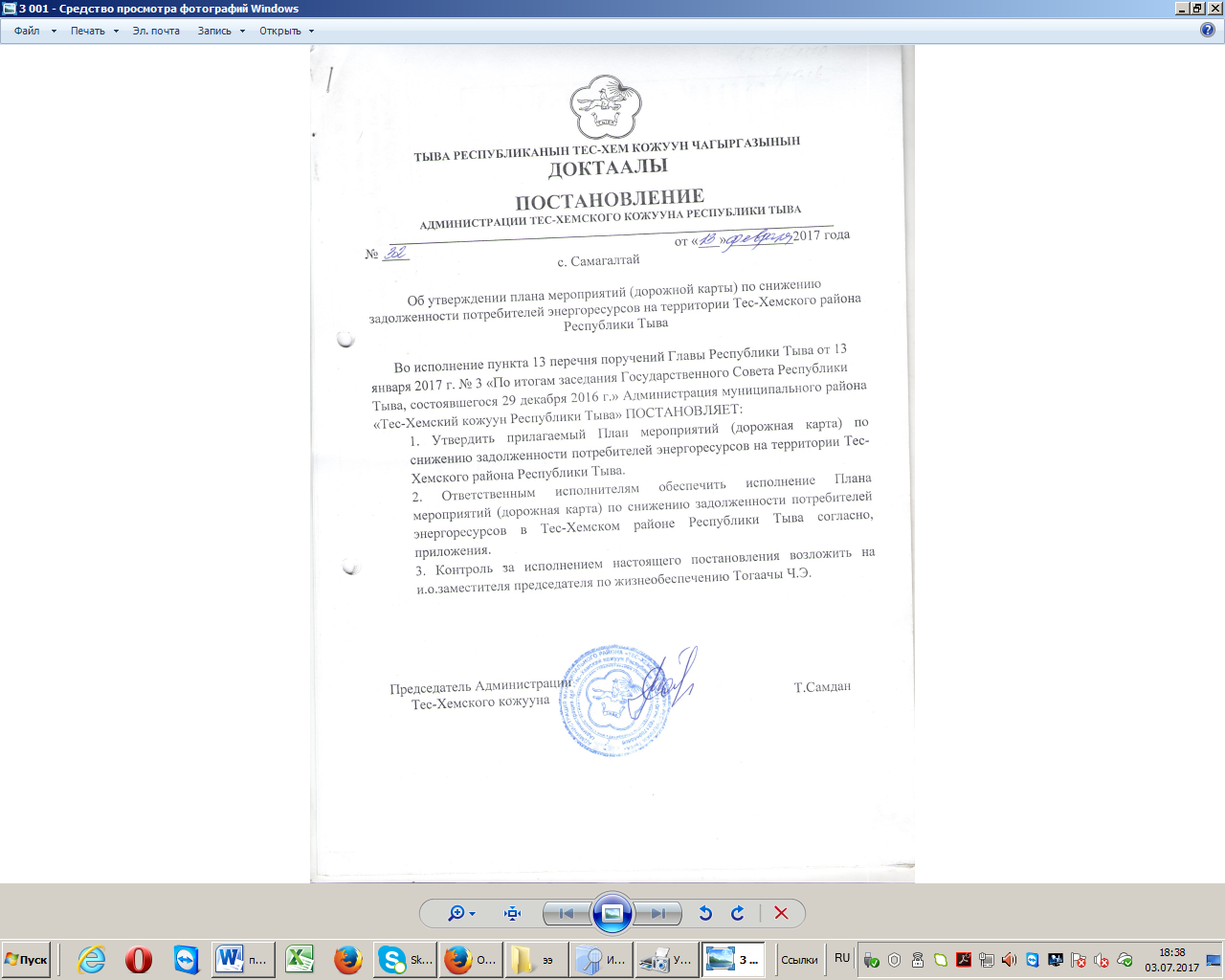 УТВЕРЖДЕНОпостановлением Администрации Тес-Хемского района Республики Тываот «13» февраля 2017г. № 32ПЛАН мероприятий (дорожная карта) по снижению задолженности потребителей энергоресурсов на территории Тес-Хемского района Республики Тыва№п/пМероприятияСрокиисполненияОтветственныеисполнителиОжидаемые результаты1.2.3.4.5.1. Взаимодействие администраций сумонов кожууна с предприятиями энергетики1. Взаимодействие администраций сумонов кожууна с предприятиями энергетики1. Взаимодействие администраций сумонов кожууна с предприятиями энергетики1. Взаимодействие администраций сумонов кожууна с предприятиями энергетики1. Взаимодействие администраций сумонов кожууна с предприятиями энергетики1.1.Подписание четырехстороннихСоглашений об инвентаризации иучету задолженности потребителейза электроэнергию (приложение№1)февраль 2017 г.Администрация сумонов кожууна, Администрация  кожууна, АО «Тываэнергосбыт» (по согласованию) и управление труда и социального развития кожуунаИнвентаризация и учет задолженности потребителей,определение социального статуса потребителей (семей), определение количества семей фактически нуждающихся в государственной помощи1.2.Обсуждение проблем неплатежей на общественных платформах (ОНФ, «Единая Россия», Совет мужчин, Женсоветы)февраль – декабрь 2017 г.Отдел по жизнеобеспечению, строительства и архитектуры Администрации кожууна и Администрация сумонов кожуунаПроведение встреч с активомобщественных объединений иосвещение в СМИ значимостипроблем неплатежей1.3.Проведение сходов граждан внаселенных пункта по вопросам снижениях задолженностифевраль – март 2017 г.Администрации сумонов кожууна, отдел по жизнеобеспечению, строительства и архитектуры кожууна, АО «Тываэнергосбыт» (по согласованию), АО «Тываэнерго» и управление труда и социального развития кожуунаДоведение до населения важности своевременных платежей за энергоресурсы, создание положительного (правильного) общественного мнения о стоимости и платежах за энергоресурсы2. Повышение качества учета задолженности потребителей2. Повышение качества учета задолженности потребителей2. Повышение качества учета задолженности потребителей2. Повышение качества учета задолженности потребителей2. Повышение качества учета задолженности потребителей2.1.Утверждение типового положения о Комиссии по инвентаризациипотребителей в каждоммуниципальном образовании и акта инвентаризации (приложение №2)февраль 2017 г.Отдел по жизнеобеспечению, строительства и архитектуры Администрации кожуунаТиповое положение о Комиссии по инвентаризации задолженности и акта инвентаризации2.2.Создание рабочих групппо инвентаризации и учету расчетов потребителей за энергоресурсы в сумонах Тес-Хемского кожуунафевраль 2017 г.Отдел по жизнеобеспечению, строительства и архитектуры Администрации кожууна  и администрации сумонов кожуунаПостановление администрациикожууна2.3.Инвентаризация задолженности потребителей за электроэнергиюдекабрь 2016 г.- май 2017 г.АО «Тываэнергосбыт», АО «Тываэнерго», Отдел по жизнеобеспечению, строительства и архитектуры Администрации кожууна и администрации сумонов кожуунаУточненные суммы задолженности и актуализация списков потребителей в разрезе населенных пунктов:с.Самагалтай – 834с.Шуурмак – 177с.Берт-Даг –220с.Ак-Эрик – 186с.О-Шынаа – 172с.Холь-Оожу – 99с.Бельдир-Арыг – 227Куран- 30Общее число: 19452.4.Составление, согласование и информирование плана выездов по населенным пунктам для инвентаризации потребителейфевраль 2017 г.АО «Тываэнергосбыт», АО «Тываэнерго», отдел по жизнеобеспечению, строительства и архитектуры Администрации кожууна и администрации сумонов кожуунаПлан проведения инвентаризации потребителей в разрезе населенных пунктов2.5.Проведение сверок расчетов заэлектроэнергию по всем абонентамсогласно планаРабочие группы, администрации сумонов кожууна и отдел по жизнеобеспечению, строительства и архитектуры Администрации кожуунаОрганизация выездов в населенные пункты, уточнение расчетов и сумм задолженности потребителей за электроэнергию2.6.Актуализация списка потребителей, обход квартир для уточнения собственников и показаний приборов учета электроэнергиисогласно планаРабочие группы, администрации сумонов кожууна и отдел по жизнеобеспечению, строительства и архитектуры Администрации кожуунаУточненный список потребителей2.7.Взаимодействие и оказаниесодействия АО «Тываэнергосбыт» впроведении сплошнойинвентаризации потребителейсогласно планаРабочие группы, администрации сумонов кожууна и отдел по жизнеобеспечению, строительства и архитектуры Администрации кожуунаСоздание условий для проведения инвентаризации2.8.Предварительное информированиенаселения об инвентаризациисогласно планаРабочие группы, администрации сумонов кожууна и отдел по жизнеобеспечению, строительства и архитектуры Администрации кожуунаРазмещение объявлений в СМИ, на доске объявлений вадминистрациях сумонов2.9.Подготовка помещения для приемаработниками АО «Тываэнергосбыт»потребителейсогласно планаРабочие группы, администрации сумонов кожууна и отдел по жизнеобеспечению, строительства и архитектуры Администрации кожуунаПредоставление помещения вздании администрации сумонов для приема и обслуживания потребителей2.10.Обход квартир совместно сработниками АО «Тываэнергосбыт»и АО «Тываэнерго» для уточнениясобственников и показаний приборов учета электроэнергиисогласно планаРабочие группы, администрации сумонов кожууна и отдел по жизнеобеспечению, строительства и архитектуры Администрации кожуунаАктуализированный списокпотребителей2.11.Содействие гражданам в оформлении документов для получения субсидий на оплату ЖКУсогласно планаРабочие группы, администрации сумонов кожууна и отдел по жизнеобеспечению, строительства и архитектуры Администрации кожуунаУвеличение количества получателей субсидий на оплату ЖКУ и повышениеПлатежеспособности потребителей2.12.Мониторинг и контроль проведенияинвентаризации потребителейрегулярноотдел по жизнеобеспечению, строительства и архитектуры Администрации кожуунаСправка о промежуточных иокончательных результатахинвентаризации потребителей2.13.Свод и анализ информации обисполнении пунктов Дорожной картыежеквартально,окончательный- январь 2018г.АО «Тываэнергосбыт», администрации сумонов кожууна и отдел по жизнеобеспечению, строительства и архитектуры Администрации кожуунаСправка о промежуточных иокончательных результатахинвентаризации потребителей